AÑO 2024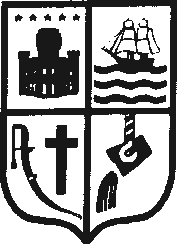 MUNICIPALIDAD DE RAMALLO DIRECCION DE BROMATOLOGÍA EXPTE. Nº 4092.................... / 24	HABILITACION Nº....................FECHA…………….. DE	DE 2024RAZON SOCIAL: ……………………………………………………………...NÓMINA DEL PRODUCTO ALIMENTICIO………………………………………………………………..DOMICILIO DE LA PUPAR: ……………………………………………….DOMICILIO LEGAL CONSTITUIDO: …………………………..………..CUIT/CUIL NRO: …………………………………………………………….T.E.:   …………………………………………………………………………….E-MAIL: …………………………………………………………………….....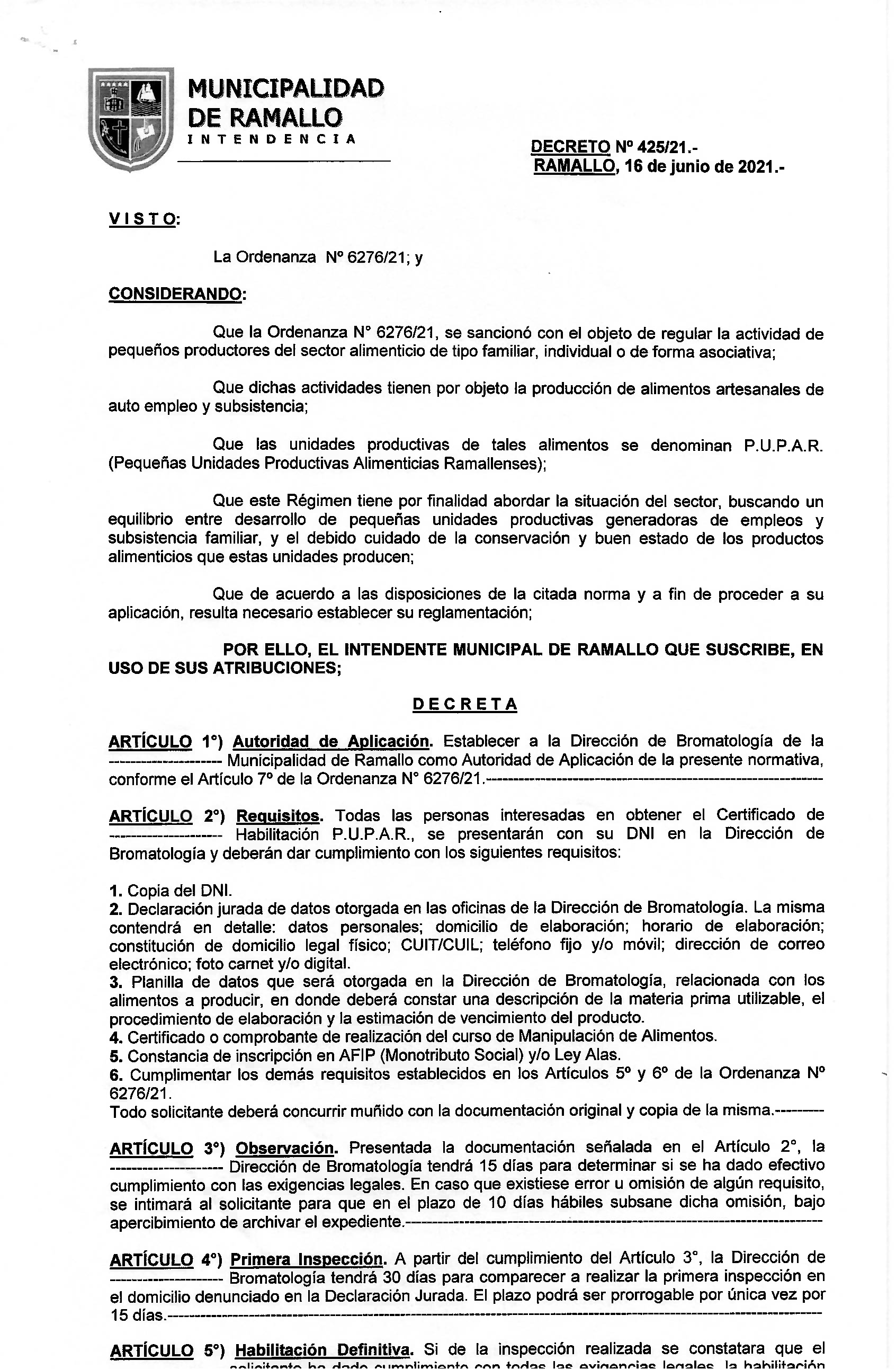 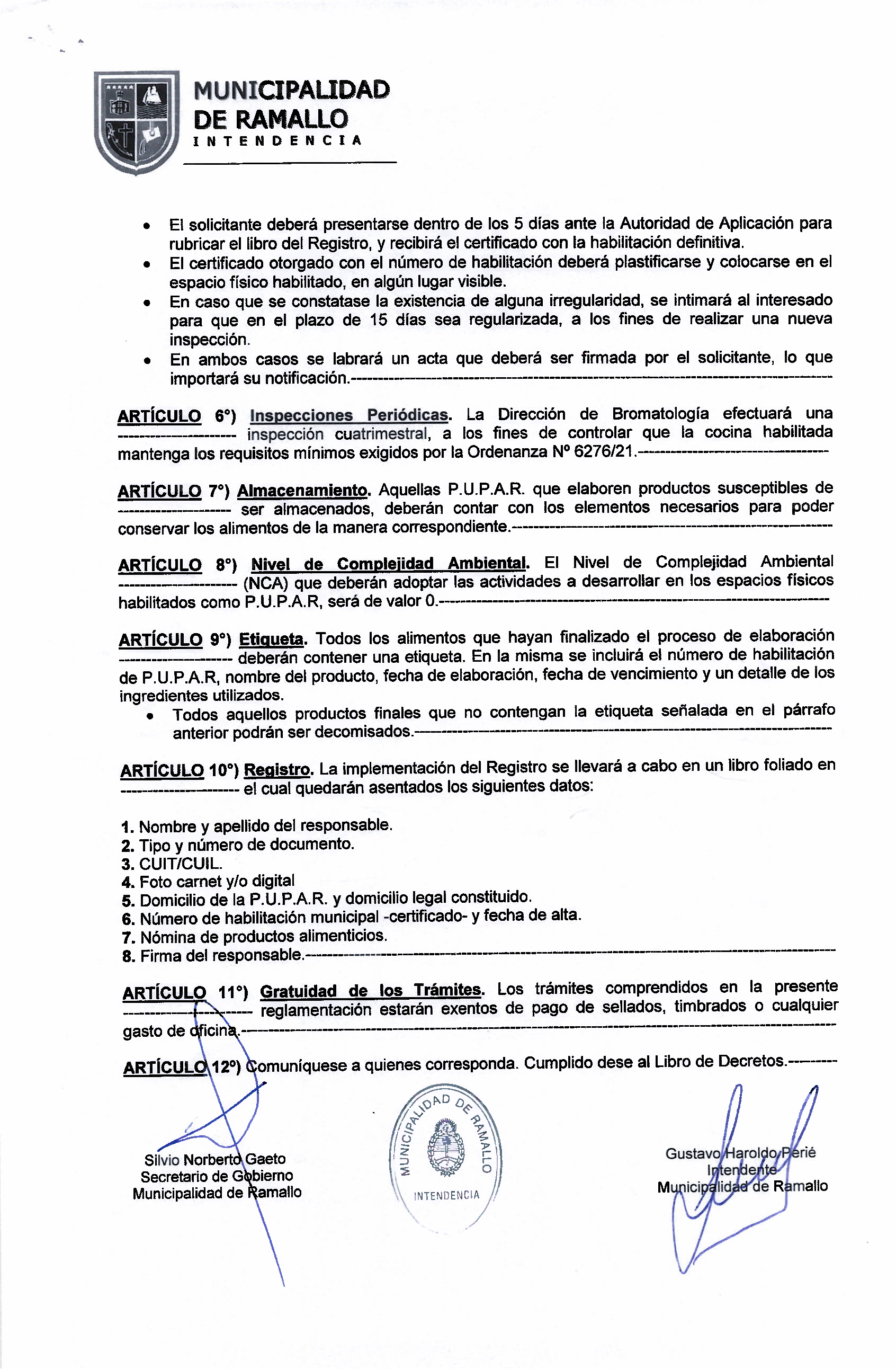 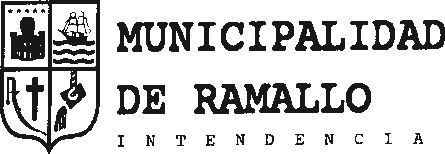 Ramallo, …………. de	de 2024.-SEÑOR:INTENDENTE MUNICIPAL DE RAMALLO S	/	D.OBJETO: SOLICITUD HABILITACION  PUPARDe mi mayor consideración:Tengo el agrado de dirigirme a Ud. a los efectos de solicitarle tenga a bien ordenar la inspección de la PUPAR  ubicado en calle ………………………………………Nº……….. de la Localidad de............................................................... con el fin de determinar si el mismo reúne las condiciones exigibles para su HABILITACIÓN MUNICIPAL DE PUPAR en el rubro………………………………………………………………………………………..………………… Autorizo la entrada de los Inspectores Nacionales, Municipales y/o Provinciales en todo momento, dentro o fuera del horario habitual de atención al público y me comprometo a realizar las adecuaciones que a juicio de la inspección resulten necesarias.Por la presente me comprometo formalmente a denunciar en forma inmediata toda incorporación de personal que realice en el futuro.NOMENCLATURA CATASTRAL DEL INMUEBLE DONDE FUNCIONA  LA PUPARCIRCUNSCRIPCIÓN…………… SECCIÓN…………… MANZANA………………… PARCELA……………RAZÓN   SOCIAL……………………………………………………………………………………………………………DOMICILIO LEGAL Calle ……………………………………………………….. Localidad…….……………………FIRMA …………………………….….…….ACLARACIÓN …………………………….DOCUMENTO Nº ………………………….Certifico que la firma que antecede fue puesta ante mí y corresponde a………………………………………………………………quién acredita su identidad con documento tipo …………… Nº	…-……………………………...	………………………………………….Lugar y Fecha	Firma y Sello aclaratorio de la Autoridad CertificanteDECLARACIÓN JURADADatos personalesNOMBRE Y APELLIDO: …………………………………………………………………………………….DNI: ……………………................... DOMICILIO: ………………………………………………………….CUIT / CUIL:…………………………………. ………………………………………………….……………..    TELEFONO  FIJO Y/O MOVIL:………………………………………………………………………………..DIRECCIÓN DE CORREO ELECTRÓNICO: …………………………………………………………………DOMICILIO DE ELABORACIÓN: …………………………………………………………………………….CIRC. …………… SECCIÓN……...MZ. …..... PARCELA………..PARTIDA………………………………LOCALIDAD………………………………………………………………………………….............................PLANILLA DE DATOS PUPAR-ALIMENTOS A PRODUCIR: ………………………………………………………………………………….………………………………………………………………………………………………………………………………………………………………………………………………………………………………………....-MATERIA PRIMA A UTILIZAR: ……………………………………………………………………………..…………………………………………………………………………………………………………………………………………………………………………………………………………………………………………-PROCEDIMIENTO DE ELABORACION:…………………………………………………………………….………………………………………………………………………………………………………………………………………………………………………………………………………………………………………………………………………………………………………………………………………………………………-VENCIMIENTO DEL PRODUCTO:………………………………………………………………………….……………………………………………………………………………………………………………………………………………………………………………………………………………………………………………………………………………………………………………………………………………………………...El que suscribe, ………………………………………………………………………………………...  declara, bajo juramento, que los datos detallados precedentemente son exactos, a su leal saber y entender.Localidad y fecha....................................................................................................................................................                                                                                   Firma………………………………………..                                                                                   Aclaración…………………………………..                                                                                   Documento N°……………………………...Certifico que la firma que antecede fue puesta ante mí y corresponde a………………………………………quién acredita su identidad con documento tipo ………..  N°……………………………………                               ……………………………..              ……….………………………………………………                                          Lugar y Fecha                          Firma y Sello aclaratorio de la Autoridad Certificante  -   ORDENANZA N6276/21-TITULO IV“DE LAS OBLIGACIONES DEL BENEFICIARIO”ARTÍCULO 5) Para acogerse a los beneficios del presente régimen el peticionante deberá:Acreditar títulos o documentos que acrediten la titularidad o el uso del lugar. Para el caso contrato de locación o comodato, el mismo deberá contar con una clausula que exprese consentimiento por parte del propietario del inmueble respecto a la actividad que desarrolla en el mismo.Presentar croquis de obra señalando particularmente el espacio físico afectado a la actividad productiva.Notificar al municipio de todo cambio y/o modificación en la actividad económica oportunamente denunciada (alta y baja de rubros, cambios de actividad, cese definitivo de la actividad económica, ampliación de espacio físico, etc.)Aprobar curso manipulación de alimentos y obtener el correspondiente carnet .luego de un informe social el municipio podrá otorgar el mismo en forma gratuita.-----------------------------ARTÍCULO 6) Los requisitos para el espacio físico destinado a la actividad serán los siguientes:Paredes y pisos de material lavable (mosaico cerámica, cemento alisado o similar)Cielorraso incombustible ,liso y lavableInstalación de agua ,garantizando agua caliente al sector de proceso de elaboración de alimentosMatafuego /extintor en reglaMosquiteros en todas las aberturas que den al exteriorInstalación eléctrica con llave térmica y disyuntor.Carnet de manipulador de alimentosMesa de material impermeable ,liso y lavableLa superficie máxima afectada será de 50m2--------------------------